Czwartek 04.06.2020Rewalidacja klasa 1Temat: Trening Umiejętności SpołecznychCele ogólne:eliminowanie deficytów i dysfunkcji w porozumiewaniu się – zarówno werbalnych, jak i niewerbalnychrozwijanie kompetencji społecznych – nauka wykonywania prostych poleceńograniczanie stereotypowych zachowań, zainteresowań, działańkształtowanie umiejętności logicznego myśleniaPrzebieg lekcji:Przywitanie ucznia, stworzenie miłej i przyjaznej atmosfery, pamiętając o nawiązaniu i utrzymywaniu kontaktu wzrokowego.Zabawa piłką „kozłowanie” (kierowanie manualne).Ćwiczenia naśladowanie – „zrób to, co ja”.Ułożenie historyjki obrazkowej zgodnie z kolejnością zdarzeń.Odpowiadanie całym zdaniem na pytanie nauczyciela.Przyniesienie przez ucznia swojej garderoby wierzchniej.Pożegnanie ucznia przez podanie ręki i powiedzenie „do widzenia”, pamiętając o nawiązaniu i utrzymaniu kontaktu wzrokowego.Karta pracy Wytnij każdy obrazek i ułóż historyjkę obrazkową zgodnie z kolejnością zdarzeń.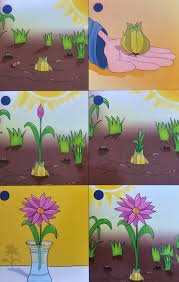 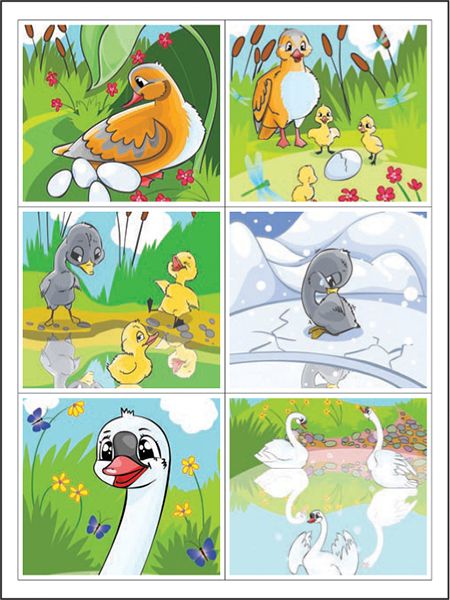 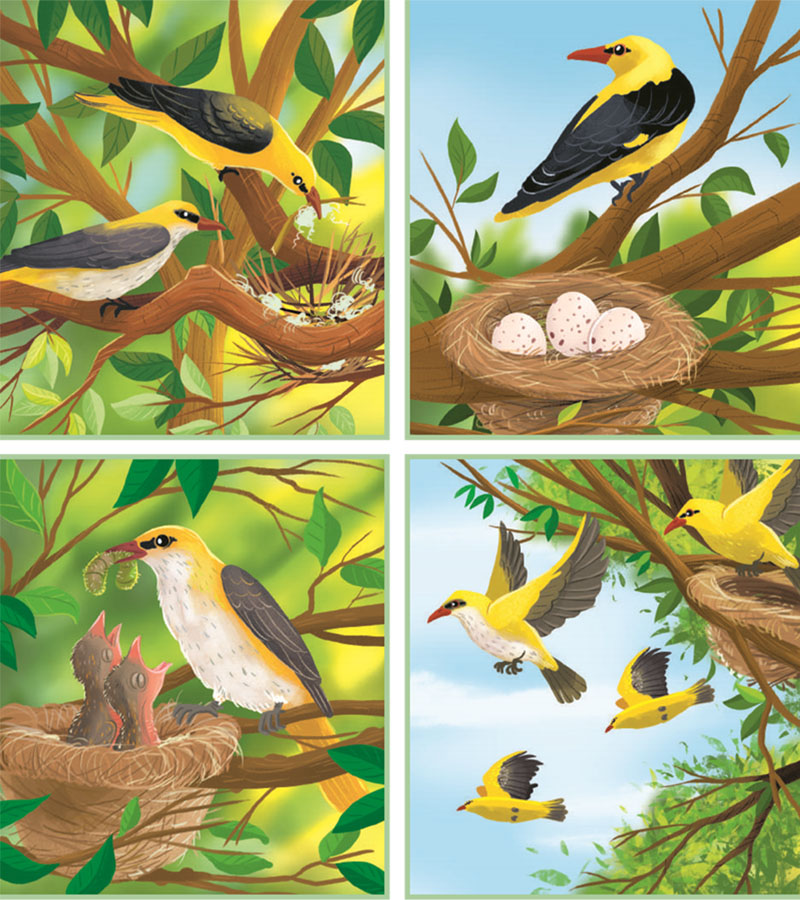 